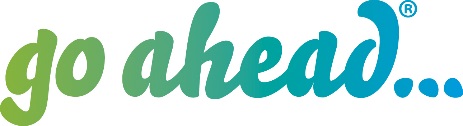 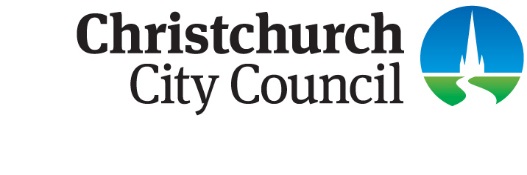 APPLICATION CHECKSHEET Multi Residential, Industrial or Note 1: 	Schedule 1 of Building Act 2004, allows for some building work to be exempt from building consent provided certain conditions are met. Even if a consent is not required, all building work must comply with the Building Code.This checksheet shows you the information that has to be supplied for a Multi Residential, Industrial or  with your building consent application.  Please complete each box in the Customer Use column as you attach the information.  Complete all sections using either a  or Y where the information is provided, or a X or N/A where the information is not applicable to the building work proposed as shown on the key at the bottom of each page.NOTES:The issue of a building consent does not relieve the owner of any duty or responsibility under any other act.  Please check with your local territorial authority regarding the requirement for other approvals required and fees payable. These may include:Consents under the Resource Management ActVehicle AccessRoad openingsHealth licensingLiquor licensingTrade Waste licensingA guidance document is available to help complete the section in the application form on 'means of compliance' for each Building Code clause.Customer use1.	GENERALCOMPLETE FOR ALL APPLICATIONS1.	GENERALCOMPLETE FOR ALL APPLICATIONSa. 	Building Consent Application form to be completed online at Online Services (only use B-002 form for hardcopy or amendment applications)Completed and signed by the owner or by an agent on behalf of the owner.Where an application is for a staged building consent, complete fields in Section 4 of the application form along with details of the approval from a council officer. Note: Staged building consent applications to construct or alter a building are required to be approved by Council prior to the first application being lodged. See our Pre-application meeting webpage for more information.a. 	Building Consent Application form to be completed online at Online Services (only use B-002 form for hardcopy or amendment applications)Completed and signed by the owner or by an agent on behalf of the owner.Where an application is for a staged building consent, complete fields in Section 4 of the application form along with details of the approval from a council officer. Note: Staged building consent applications to construct or alter a building are required to be approved by Council prior to the first application being lodged. See our Pre-application meeting webpage for more information.b. 	Proof of Ownership: 	Attached one of the following:Certificate of TitleLeaseAgreement for sale and purchaseOther document showing full name of legal owner(s) of the buildingb. 	Proof of Ownership: 	Attached one of the following:Certificate of TitleLeaseAgreement for sale and purchaseOther document showing full name of legal owner(s) of the buildingc.	Plans and Details Required: Locality plan showing physical location of the site in relation to streets or landmarks, north point and lot and DP number. All details on following pages.c.	Plans and Details Required: Locality plan showing physical location of the site in relation to streets or landmarks, north point and lot and DP number. All details on following pages.d.	Relationship to owner:	You as agent must state the details of the authorisation from the owner to make application on the owner’s behalf (e.g. contractual agreement etc). Please note: This question must be answered before your application for consent can be processed.d.	Relationship to owner:	You as agent must state the details of the authorisation from the owner to make application on the owner’s behalf (e.g. contractual agreement etc). Please note: This question must be answered before your application for consent can be processed.e. 	Application Fee:	Fees payable are set out in the Building Consents Fee Schedule available on our website and will be invoiced on acceptance of the application.e. 	Application Fee:	Fees payable are set out in the Building Consents Fee Schedule available on our website and will be invoiced on acceptance of the application.f.	Certificate of Design Work:	Where the proposed building work includes restricted building work the application for building consent must include a certificate of design work from a licensed building practitioner who is licensed to carry out or supervise design work that is restricted building work. Or, where a owner-builder exemption applies, provide a statutory declaration as to owner-builder status form.f.	Certificate of Design Work:	Where the proposed building work includes restricted building work the application for building consent must include a certificate of design work from a licensed building practitioner who is licensed to carry out or supervise design work that is restricted building work. Or, where a owner-builder exemption applies, provide a statutory declaration as to owner-builder status form.2.	SITE / LOCATIONCOMPLETE FOR ALL PROJECTS 2.	SITE / LOCATIONCOMPLETE FOR ALL PROJECTS a.	Site Plan (1:200) showing:Boundary dimensions, north point, legal description, site area.  Known easements, right of ways, waterways, heritage / archaeological information. Physical location of all existing and proposed buildings in relation to streets and boundaries with building setbacks dimensioned and building areas noted.  Street trees, poles, sumps, communication boxes, traffic islands.  Hill/sloping sites – ground contours, drive gradients, extend of cut and fill, retaining walls.  Vehicle access, crossing location, hard standing, manoeuvre and parking areas.  City Plan requirements – living/service courts, landscape areas (L3, L4 zones), recession plane locations, site coverage %.Rural sites: Total impervious surface areas including all buildings and hard standing areas.a.	Site Plan (1:200) showing:Boundary dimensions, north point, legal description, site area.  Known easements, right of ways, waterways, heritage / archaeological information. Physical location of all existing and proposed buildings in relation to streets and boundaries with building setbacks dimensioned and building areas noted.  Street trees, poles, sumps, communication boxes, traffic islands.  Hill/sloping sites – ground contours, drive gradients, extend of cut and fill, retaining walls.  Vehicle access, crossing location, hard standing, manoeuvre and parking areas.  City Plan requirements – living/service courts, landscape areas (L3, L4 zones), recession plane locations, site coverage %.Rural sites: Total impervious surface areas including all buildings and hard standing areas.b.	Existing Use Rights - Rebuilds	NOTE: EXISTING USE RIGHTS ONLY APPLY TO THE RESOURCE MANAGEMENT ACT AND DO NOT APPLY TO THE BUILDING ACT OR BUILDING CODE.b.	Existing Use Rights - Rebuilds	NOTE: EXISTING USE RIGHTS ONLY APPLY TO THE RESOURCE MANAGEMENT ACT AND DO NOT APPLY TO THE BUILDING ACT OR BUILDING CODE.c.	Levels showing: 	(NOTE:  WHERE INUNDATION OF THE PROPERTY COULD BE AN ISSUE, THE LEVELS AND THE ASSOCIATED BENCHMARK MUST BE IN TERMS OF THE CHRISTCHURCH CITY DATUM OR FOR THE BANKS PENINSULA AREA MEAN SEA LEVEL IN TERMS OF THE LYTTELTON 1937 DATUM.)Existing and proposed site levels and proposed finished floor levels (especially at critical points where required to show City/District Plan compliance).  On hill sites provide a registered surveyor’s certificate confirming the existing site levels.	Note: compliance with NZ Building Code Clause D1 – Access must occur within the property boundary lines as compliance with the Building Code is the responsibility of the property owner not the Council.  Council generally slopes the footpath at 2% (1:50) and no other "re-grading" of the footpath will be permitted.c.	Levels showing: 	(NOTE:  WHERE INUNDATION OF THE PROPERTY COULD BE AN ISSUE, THE LEVELS AND THE ASSOCIATED BENCHMARK MUST BE IN TERMS OF THE CHRISTCHURCH CITY DATUM OR FOR THE BANKS PENINSULA AREA MEAN SEA LEVEL IN TERMS OF THE LYTTELTON 1937 DATUM.)Existing and proposed site levels and proposed finished floor levels (especially at critical points where required to show City/District Plan compliance).  On hill sites provide a registered surveyor’s certificate confirming the existing site levels.	Note: compliance with NZ Building Code Clause D1 – Access must occur within the property boundary lines as compliance with the Building Code is the responsibility of the property owner not the Council.  Council generally slopes the footpath at 2% (1:50) and no other "re-grading" of the footpath will be permitted.3.	DEMOLITION / REMOVAL3.	DEMOLITION / REMOVALa. 	Site plan clearly showing extent of demolition work and identifying termination of services and date of demolition.a. 	Site plan clearly showing extent of demolition work and identifying termination of services and date of demolition.4.	SITE MANAGEMENT AND PROTECTION OF PUBLIC	COMPLETE FOR ALL BUILDINGS 4.	SITE MANAGEMENT AND PROTECTION OF PUBLIC	COMPLETE FOR ALL BUILDINGS a. 	Gantries and Hoardings:	Provide details of barriers for the protection of public and for restricting public access to site, details of gantries, scaffolding and hoardings.a. 	Gantries and Hoardings:	Provide details of barriers for the protection of public and for restricting public access to site, details of gantries, scaffolding and hoardings.b.	Site Management Plan covering:	Delivery and storage of materials, management to control silt run off, noise and dust, traffic management and parking.b.	Site Management Plan covering:	Delivery and storage of materials, management to control silt run off, noise and dust, traffic management and parking.c. 	Sediment Control:	A site specific sediment control management plan shall be provided where building work may result in disturbance of the ground, including:Sediment run-off from the disturbed ground, soil or demolition rubble stockpilesTransfer of sediment / materials off the site by vehiclesThe following must be clearly indicated on the site plan;Building footprintDirection on falls to ground level (site contours or directional arrows)Drainage controlSediment fencesStabilised entry/exit rock pad Flow control bunds Soil or demolition rubble stockpiles	Further guidance information in regard to sediment control management can be obtained for Environment Canterbury (ECan) website esccanterbury.co.nz/sediment-control/c. 	Sediment Control:	A site specific sediment control management plan shall be provided where building work may result in disturbance of the ground, including:Sediment run-off from the disturbed ground, soil or demolition rubble stockpilesTransfer of sediment / materials off the site by vehiclesThe following must be clearly indicated on the site plan;Building footprintDirection on falls to ground level (site contours or directional arrows)Drainage controlSediment fencesStabilised entry/exit rock pad Flow control bunds Soil or demolition rubble stockpiles	Further guidance information in regard to sediment control management can be obtained for Environment Canterbury (ECan) website esccanterbury.co.nz/sediment-control/d.	Hazardous Building Materials:	Provide safety plan detailing the safe handling and disposal of hazardous materials.d.	Hazardous Building Materials:	Provide safety plan detailing the safe handling and disposal of hazardous materials.5.	SERVICESCOMPLETE FOR ALL PROJECTS WITH NEW INSTALLATION OR ALTERATION PIPED / DUCTED SERVICES, HEATING AND ELECTRICAL OR MECHANICAL SERVICES5.	SERVICESCOMPLETE FOR ALL PROJECTS WITH NEW INSTALLATION OR ALTERATION PIPED / DUCTED SERVICES, HEATING AND ELECTRICAL OR MECHANICAL SERVICESa. 	Plumbing and Drainage Plan (1:100 / 1:200) showing:Hotwater system(s) – gas/electric, pressure type, valving, location of HWC, anti-scald device, seismic restraints, etc.Fixtures and fittingsNominate the design that the plumbing/drainage system is to be installed toIf the building is more than one storey with sanitary fittings on upper floors, provide an isometric layout showing wastes, pipes and fallsDownpipe sizes and locationsDrainage layout with inspection bends and junctions indicated for both sewer and stormwaterInvert levels of any existing drains (if extending)Any other drainage on site including council mains and retaining wall field drainsTrade waste pre-treatment systemLocation and details of backflow prevention devicesConsent from neighbour to construct private drains (Form B-042)Where there is no connection to Council services and an on-site disposal system for wastewater is proposed, provide a copy of Ecan approval i.e. resource consentMethod of stormwater disposal if no connection the council services (ECan approval is required in Banks Peninsula area – please provide a copy of this approval). Also supply with your application a completed B-091 Stormwater Disposal Test forma. 	Plumbing and Drainage Plan (1:100 / 1:200) showing:Hotwater system(s) – gas/electric, pressure type, valving, location of HWC, anti-scald device, seismic restraints, etc.Fixtures and fittingsNominate the design that the plumbing/drainage system is to be installed toIf the building is more than one storey with sanitary fittings on upper floors, provide an isometric layout showing wastes, pipes and fallsDownpipe sizes and locationsDrainage layout with inspection bends and junctions indicated for both sewer and stormwaterInvert levels of any existing drains (if extending)Any other drainage on site including council mains and retaining wall field drainsTrade waste pre-treatment systemLocation and details of backflow prevention devicesConsent from neighbour to construct private drains (Form B-042)Where there is no connection to Council services and an on-site disposal system for wastewater is proposed, provide a copy of Ecan approval i.e. resource consentMethod of stormwater disposal if no connection the council services (ECan approval is required in Banks Peninsula area – please provide a copy of this approval). Also supply with your application a completed B-091 Stormwater Disposal Test formb. 	Use of existing Laterals: With much ground settlement having taken place in Christchurch area, accurate levels and gradients of existing in ground pipework is vital.  This will usually require site investigation to "pot-hole" the existing lateral.   Where it is proposed to use existing laterals verification will required stating existing laterals are still in sound condition and confirming the invert level and grade.b. 	Use of existing Laterals: With much ground settlement having taken place in Christchurch area, accurate levels and gradients of existing in ground pipework is vital.  This will usually require site investigation to "pot-hole" the existing lateral.   Where it is proposed to use existing laterals verification will required stating existing laterals are still in sound condition and confirming the invert level and grade.c. 	Water Supply: Details of source of supply for potable water Location bore and details of water tanks Copy of the Certificate of Analysis if connection is not to a town supplyc. 	Water Supply: Details of source of supply for potable water Location bore and details of water tanks Copy of the Certificate of Analysis if connection is not to a town supplyd. 	Gas Supply / Appliances:Reticulated or bottled?Gas bottle locations and capacitiesLocation of gas appliancesd. 	Gas Supply / Appliances:Reticulated or bottled?Gas bottle locations and capacitiesLocation of gas appliancese. 	Solid / Liquid / Gas Heating:For all fuel types of heating appliance provide manufacturers installation specification and flue detailsFor liquid fuel heating appliance also provide the Work Safe New Zealand approval numberFor solid fuel heating appliance also provide the Environment Canterbury Clean Air Certification number and if the property is within ‘clean air zones’ confirm the age of the existing operational solid fuel heating appliance being replaced or a resource consent number from Environment Canterburye. 	Solid / Liquid / Gas Heating:For all fuel types of heating appliance provide manufacturers installation specification and flue detailsFor liquid fuel heating appliance also provide the Work Safe New Zealand approval numberFor solid fuel heating appliance also provide the Environment Canterbury Clean Air Certification number and if the property is within ‘clean air zones’ confirm the age of the existing operational solid fuel heating appliance being replaced or a resource consent number from Environment Canterburyf.	Electrical / Mechanical (1:100 / 1:200) showing:Ventilation of sanitary and laundry roomsSmoke alarm positionsElectrical fixtures and fittingsDown light positions (for Clause H1 purposes)f.	Electrical / Mechanical (1:100 / 1:200) showing:Ventilation of sanitary and laundry roomsSmoke alarm positionsElectrical fixtures and fittingsDown light positions (for Clause H1 purposes)g.	HVAC drawings (1:100 / 1:200) include:HVAC drawingsProducer Statement for G4 and Performance Standard H1.3.6Any cladding penetrations are fully detailed (E2) g.	HVAC drawings (1:100 / 1:200) include:HVAC drawingsProducer Statement for G4 and Performance Standard H1.3.6Any cladding penetrations are fully detailed (E2) 6. 	FOUNDATIONS / FLOORCOMPLETE FOR ALL NEW BUILDINGS, BUILDING EXTENSIONS, ADDITIONAL STOREY ADDED OR FOUNDATION REPAIRS	6. 	FOUNDATIONS / FLOORCOMPLETE FOR ALL NEW BUILDINGS, BUILDING EXTENSIONS, ADDITIONAL STOREY ADDED OR FOUNDATION REPAIRS	a.	Geotechnical Investigation (Ground Conditions Report):	The level of geotechnical investigations required to be undertaken will vary according to building’s intended use, design and the foundation technical category of the subject property.  This may require CPEng geotechnical engineer or PEngGeo engineering geologist to assess risk and provide development and mitigation advice as necessary.  The Ministry of Business, Innovation & Employment provides guidance information regarding residential properties within the city on their website building.govt.nz/building-code-compliance/canterbury-rebuild/repairing-and-rebuilding-houses-affected-by-the-canterbury-earthquakes/.a.	Geotechnical Investigation (Ground Conditions Report):	The level of geotechnical investigations required to be undertaken will vary according to building’s intended use, design and the foundation technical category of the subject property.  This may require CPEng geotechnical engineer or PEngGeo engineering geologist to assess risk and provide development and mitigation advice as necessary.  The Ministry of Business, Innovation & Employment provides guidance information regarding residential properties within the city on their website building.govt.nz/building-code-compliance/canterbury-rebuild/repairing-and-rebuilding-houses-affected-by-the-canterbury-earthquakes/.b. 	Foundation Plan (1:100/1:50) showing:Provide subfloor bracing plan and calculations for all piled structures. Where the structure is specifically engineered, this should be included with the producer statement Dimensions of all new foundationsIf a concrete slab, show basic details including reinforcing, slab thickenings, shrinkage control joints and free joints where necessaryFor timber floors show pile, bearer and joist layoutIf the addition is an upper storey show details on upgrading existing foundations, joints, piles, etcIndicate ventilation to subfloor spacesSubfloor bracing plan and calculations are required where an additional storey is to be addedb. 	Foundation Plan (1:100/1:50) showing:Provide subfloor bracing plan and calculations for all piled structures. Where the structure is specifically engineered, this should be included with the producer statement Dimensions of all new foundationsIf a concrete slab, show basic details including reinforcing, slab thickenings, shrinkage control joints and free joints where necessaryFor timber floors show pile, bearer and joist layoutIf the addition is an upper storey show details on upgrading existing foundations, joints, piles, etcIndicate ventilation to subfloor spacesSubfloor bracing plan and calculations are required where an additional storey is to be addedc. 	Foundation Details showing:Details including reinforcing and connectionsDPMSlab insulation detailsGround level clearancesc. 	Foundation Details showing:Details including reinforcing and connectionsDPMSlab insulation detailsGround level clearances7. 	CONSTRUCTIONCOMPLETE FOR NEW BUILDINGS AND FOR PROJECTS WITH EXISTING WALLS REMOVED OR NEW WALLS ADDED7. 	CONSTRUCTIONCOMPLETE FOR NEW BUILDINGS AND FOR PROJECTS WITH EXISTING WALLS REMOVED OR NEW WALLS ADDEDa.	Existing Floor Plan (1:100/1:50) showing:  (for additions and alterations only)All levelsAll designated spacesAll removals/demolitionsSanitary fixturesHeating appliancesSmoke detectors (for residential only)a.	Existing Floor Plan (1:100/1:50) showing:  (for additions and alterations only)All levelsAll designated spacesAll removals/demolitionsSanitary fixturesHeating appliancesSmoke detectors (for residential only)b. 	Proposed Floor Plans (1:100/1:50) showing:Room dimensionsLocation of partitionsAll designated spacesAll floors (new or altered)Location of sanitary fixturesStairs, barriers, handrails and beamsFloor joist layout for each level with timber floorsHeating appliancesSmoke detectors (for residential only)b. 	Proposed Floor Plans (1:100/1:50) showing:Room dimensionsLocation of partitionsAll designated spacesAll floors (new or altered)Location of sanitary fixturesStairs, barriers, handrails and beamsFloor joist layout for each level with timber floorsHeating appliancesSmoke detectors (for residential only)c. 	Proposed Floor Framing Plan (1:100) showing:  (for upper floors only)Direction, size and centres of joistsLocation of doubled joists, boundary joists, main blockingLocation of walls or any specific design beams supporting floor joists.Sanitary plumbing pipe layouts, including pipe diameters and gradients and details of any pipe penetrations through joists.c. 	Proposed Floor Framing Plan (1:100) showing:  (for upper floors only)Direction, size and centres of joistsLocation of doubled joists, boundary joists, main blockingLocation of walls or any specific design beams supporting floor joists.Sanitary plumbing pipe layouts, including pipe diameters and gradients and details of any pipe penetrations through joists.d. 	Bracing Plans (1:100/1:50) showing:Location, type and number of bracing elements to indicate compliance with clause B1 of the Building Code for walls, roofs, chimneys, sub-floors, and for decks projecting more than 2m from the building where applicable.d. 	Bracing Plans (1:100/1:50) showing:Location, type and number of bracing elements to indicate compliance with clause B1 of the Building Code for walls, roofs, chimneys, sub-floors, and for decks projecting more than 2m from the building where applicable.e.	Bracing Details:Provide bracing calculations, including sub-floor (also required for existing lower storeys where an additional storey is being added.)If the bracing is specifically designed by a structural engineer, provide the engineer’s calculations and PS1 (required for specific design wind zones and where bracing is outside of the scope of NZS 3604)e.	Bracing Details:Provide bracing calculations, including sub-floor (also required for existing lower storeys where an additional storey is being added.)If the bracing is specifically designed by a structural engineer, provide the engineer’s calculations and PS1 (required for specific design wind zones and where bracing is outside of the scope of NZS 3604)f.	Sections (1:50/1:20/1:25) showing:Sufficient in number to show all changes in building form/shapeBasic construction of all floors, walls and roofStairs (internal and external), and decks/terraces and barriers providing safety from fallingFraming sizes, beams, lintels, trusses and other structural items. (Lintels carrying point loads require specific engineering design)  Timber species, grade, and treatment  Roof cladding, eaves, fascia, guttersStud heights of rooms and total building heightInsulation indicated, showing conditioned and unconditional spaces (garage, etc)f.	Sections (1:50/1:20/1:25) showing:Sufficient in number to show all changes in building form/shapeBasic construction of all floors, walls and roofStairs (internal and external), and decks/terraces and barriers providing safety from fallingFraming sizes, beams, lintels, trusses and other structural items. (Lintels carrying point loads require specific engineering design)  Timber species, grade, and treatment  Roof cladding, eaves, fascia, guttersStud heights of rooms and total building heightInsulation indicated, showing conditioned and unconditional spaces (garage, etc)g.	Construction Details (1:10/1:5):Floor/ wall/ roof junctions including flashings and fixing detailsDetails of fixings of timber framing to steel workWindow/door installation (including roof lights) and flashings and sill supports systemsCladding penetrationsDeck, balcony, balustrades and barrier constructionFire-rated construction detailsSound-rated construction details (for residential only)Stair construction and handrailsInternal gutters and rain water outletsRetaining walls, and associated subsoil drainage systemg.	Construction Details (1:10/1:5):Floor/ wall/ roof junctions including flashings and fixing detailsDetails of fixings of timber framing to steel workWindow/door installation (including roof lights) and flashings and sill supports systemsCladding penetrationsDeck, balcony, balustrades and barrier constructionFire-rated construction detailsSound-rated construction details (for residential only)Stair construction and handrailsInternal gutters and rain water outletsRetaining walls, and associated subsoil drainage systemh.	Truss Design:Design certificate and truss layout plan from the truss manufacturerFixing and bracing details and load path to groundSpecific design for lintels where required, including design calculationsSpecific design slab thickenings where requiredh.	Truss Design:Design certificate and truss layout plan from the truss manufacturerFixing and bracing details and load path to groundSpecific design for lintels where required, including design calculationsSpecific design slab thickenings where requiredi.	Energy Efficiency (Insulation):Method of compliance detailed (Schedule, Calculation, Modelling, ALF)Schedule method: Summary requiredCalculation or Modelling Method: Provide all calculationsALF: Provide print-outAll insulation specified, including glazingPosition and type of down lights	Note: Additional details (e.g. Lighting efficiency report/calculations) will be required for large buildings over 300m².i.	Energy Efficiency (Insulation):Method of compliance detailed (Schedule, Calculation, Modelling, ALF)Schedule method: Summary requiredCalculation or Modelling Method: Provide all calculationsALF: Provide print-outAll insulation specified, including glazingPosition and type of down lights	Note: Additional details (e.g. Lighting efficiency report/calculations) will be required for large buildings over 300m².j. 	Alternative Solutions:	If the proposed building uses products, systems or methods that are not covered in the Cited Standards or Acceptable Solutions of Building Code provide supporting current information including appraisal certificates, independent test results (full signed reports), case studies, expert opinion (including evidence of experience/qualification, basis for forming opinion, and statement of independence), etc, to demonstrate compliance.j. 	Alternative Solutions:	If the proposed building uses products, systems or methods that are not covered in the Cited Standards or Acceptable Solutions of Building Code provide supporting current information including appraisal certificates, independent test results (full signed reports), case studies, expert opinion (including evidence of experience/qualification, basis for forming opinion, and statement of independence), etc, to demonstrate compliance.8. 	STRUCTURALCOMPLETE FOR ALL PROJECTS INCORPORATING SPECIFIC STRUCTURAL DESIGN (in addition see item 14 for Existing Building upgrading)8. 	STRUCTURALCOMPLETE FOR ALL PROJECTS INCORPORATING SPECIFIC STRUCTURAL DESIGN (in addition see item 14 for Existing Building upgrading)a. 	Structural Report:	If the proposed building work involves remediation of earthquake damage, provision of a Detailed Engineering Evaluation (DEE) in the damaged state will be required.a. 	Structural Report:	If the proposed building work involves remediation of earthquake damage, provision of a Detailed Engineering Evaluation (DEE) in the damaged state will be required.b. 	Structural Drawings:	If any design work requires the services of a structural engineer, include a copy of the structural documents, if not shown on the architectural drawings. These must be consistent with the architectural drawings.b. 	Structural Drawings:	If any design work requires the services of a structural engineer, include a copy of the structural documents, if not shown on the architectural drawings. These must be consistent with the architectural drawings.c. 	Producer Statements:	If this application for consent relies on any producer statements certifying compliance with the NZ Building Code, this must include:An accurate reference to all work covered.The qualifications of the person issuing the statement to verify that they have the necessary expertise to issue the statement.Details of the inspections that will be carried out by third parties.	Important Note: If accompanied by an independent Producer Statement Design review (PS2) from an appropriate qualified CPEng engineer, this will remove the requirement of a full structural review by CCC for your project.  Note: the PS2 must cover the same scope of works as the PS1.c. 	Producer Statements:	If this application for consent relies on any producer statements certifying compliance with the NZ Building Code, this must include:An accurate reference to all work covered.The qualifications of the person issuing the statement to verify that they have the necessary expertise to issue the statement.Details of the inspections that will be carried out by third parties.	Important Note: If accompanied by an independent Producer Statement Design review (PS2) from an appropriate qualified CPEng engineer, this will remove the requirement of a full structural review by CCC for your project.  Note: the PS2 must cover the same scope of works as the PS1.d.	Structural Calculations:	Structural calculations are to be supplied with the Producer Statements.  A design features report should be supplied to assist processing of the application.d.	Structural Calculations:	Structural calculations are to be supplied with the Producer Statements.  A design features report should be supplied to assist processing of the application.9.	EXTERNALCOMPLETE FOR NEW BUILDINGS OR EXISTING BUILDINGS WITH ALTERATIONS TO THE EXTERNAL SHELL9.	EXTERNALCOMPLETE FOR NEW BUILDINGS OR EXISTING BUILDINGS WITH ALTERATIONS TO THE EXTERNAL SHELLa. 	Elevations (1:100/1:50) showing:Existing and proposed ground linesDistrict Plan recession planes and maximum height Location and size of door and window openings including fixed and opening sashesSafety glazing  Finished floor levels All exterior cladding(s), construction joints, cladding junctions, shelf angle sizes and locations Location and size of sill supportsRWH, down pipes and spoutingVentilators to sub-floor area (suspended floors only)a. 	Elevations (1:100/1:50) showing:Existing and proposed ground linesDistrict Plan recession planes and maximum height Location and size of door and window openings including fixed and opening sashesSafety glazing  Finished floor levels All exterior cladding(s), construction joints, cladding junctions, shelf angle sizes and locations Location and size of sill supportsRWH, down pipes and spoutingVentilators to sub-floor area (suspended floors only)b. 	Roof plan (1:100/1:50) showing:Roof layoutMaterial used and pitchesPenetration locationsInternal gutter locations, direction and degree of fallGutter outfall and overflow locationsb. 	Roof plan (1:100/1:50) showing:Roof layoutMaterial used and pitchesPenetration locationsInternal gutter locations, direction and degree of fallGutter outfall and overflow locationsc. 	Risk Assessment (for other than single storey construction with 450mm min eaves):	(Risk matrix in E2/AS1 may be used)	Consider exposure, design and detailing to support appropriate selection of cladding.c. 	Risk Assessment (for other than single storey construction with 450mm min eaves):	(Risk matrix in E2/AS1 may be used)	Consider exposure, design and detailing to support appropriate selection of cladding.d.	E2 Alternative Solutions:	If the proposal uses products or systems that are not covered in the Acceptable Solutions of clause E2 of the Building Code provide supporting current information including independent test results (full signed reports), case studies, expert opinion (including evidence of experience/qualification, basis for forming opinion, and statement of independence), etc, to demonstrate compliance.d.	E2 Alternative Solutions:	If the proposal uses products or systems that are not covered in the Acceptable Solutions of clause E2 of the Building Code provide supporting current information including independent test results (full signed reports), case studies, expert opinion (including evidence of experience/qualification, basis for forming opinion, and statement of independence), etc, to demonstrate compliance.10.	SPECIFICATIONS COMPLETE FOR ALL APPLICATIONS 10.	SPECIFICATIONS COMPLETE FOR ALL APPLICATIONS a. 	Specification: Note: the specifications must be specific to the project and cover all aspects of the proposed work.Elements of structure (size, spacing, timber treatment, grade, species)Finish of fixings to meet durability requirements of clause B2Slip resistance for access routes and all stairsPlumbing and drainage materials and design that installation is to comply withWet area surfacesHVAC systemsSlip resistance for all access routesGlazing detailing compliance with clauses B1, F2 and H1Quality Assurance programmesType of smoke alarms (including existing smoke alarms where they will remain, and that they will all have a “hush” facility)Products and materials all new? If not state in the specifications how the requirements of B1, B2, E2 and H1 are to be satisfied?a. 	Specification: Note: the specifications must be specific to the project and cover all aspects of the proposed work.Elements of structure (size, spacing, timber treatment, grade, species)Finish of fixings to meet durability requirements of clause B2Slip resistance for access routes and all stairsPlumbing and drainage materials and design that installation is to comply withWet area surfacesHVAC systemsSlip resistance for all access routesGlazing detailing compliance with clauses B1, F2 and H1Quality Assurance programmesType of smoke alarms (including existing smoke alarms where they will remain, and that they will all have a “hush” facility)Products and materials all new? If not state in the specifications how the requirements of B1, B2, E2 and H1 are to be satisfied?b.	External Moisture: For each of the following provide details of the product name, manufacturer, maintenance requirements and warranties offered.Building and sill wrapsWall claddingsRoof claddingsMembranes (roofs and decks) including ventingTankingJoinery, including details of sill supports for both window and doorsb.	External Moisture: For each of the following provide details of the product name, manufacturer, maintenance requirements and warranties offered.Building and sill wrapsWall claddingsRoof claddingsMembranes (roofs and decks) including ventingTankingJoinery, including details of sill supports for both window and doors11.	SPECIFIED SYSTEMS / COMPLIANCE SCHEDULE (NEW AND EXISTING BUILDINGS)COMPLETE FOR ALL BUILDINGS THAT REQUIRE A COMPLIANCE SCHEDULE OR AN AMENDMENT TO AN EXISTING COMPLIANCE SCHEDULE AS A RESULT OF THE BUILDING WORK11.	SPECIFIED SYSTEMS / COMPLIANCE SCHEDULE (NEW AND EXISTING BUILDINGS)COMPLETE FOR ALL BUILDINGS THAT REQUIRE A COMPLIANCE SCHEDULE OR AN AMENDMENT TO AN EXISTING COMPLIANCE SCHEDULE AS A RESULT OF THE BUILDING WORKa. 	Specified Systems:	In Section 9 of the application provide a list of all specified systems for the building if a new compliance schedule is required or provide a list of all specified systems that are being altered, added or removed in the course of the building work if an amendment to an existing compliance schedule is required. The form B-069 Specified Systems Information can be used to provide details of the performance standards and inspection, maintenance and reporting procedures for the specified systems.  a. 	Specified Systems:	In Section 9 of the application provide a list of all specified systems for the building if a new compliance schedule is required or provide a list of all specified systems that are being altered, added or removed in the course of the building work if an amendment to an existing compliance schedule is required. The form B-069 Specified Systems Information can be used to provide details of the performance standards and inspection, maintenance and reporting procedures for the specified systems.  12.	ACCESSIBILITYCOMPLETE FOR ALL BUILDING WITH USES LISTED IN SCHEDULE 2 OF THE BUILDING ACT 2004(in addition see item 14 for Existing Building upgrading)12.	ACCESSIBILITYCOMPLETE FOR ALL BUILDING WITH USES LISTED IN SCHEDULE 2 OF THE BUILDING ACT 2004(in addition see item 14 for Existing Building upgrading)a. 	Access and Facilities for the Disabled (1:100 / 1:50) for the whole building showing:Access routes, including ramps, etcAccessible toilet compartmentLocation and height of fittings (toilet pan, basin, urinal, shower) handrailsWidth of access routesDimensions of toilet compartmentLift car controlsAccessible stairsAccessible low height counters (including reception)Accessible car parks (for new buildings) and accessible route to accessible entranceSignage, switches, door furniture, handles, tap controls, etc.	Please note that Form B-065 provides a full checksheet that you may wish to use.	Note: compliance with NZ Building Code Clause D1 – Access must occur within the property boundary lines as compliance with the Building Code is the responsibility of the property owner not the Council.  Council generally slopes the footpath at 2% (1:50) and no other "re-grading" of the footpath will be permitted.a. 	Access and Facilities for the Disabled (1:100 / 1:50) for the whole building showing:Access routes, including ramps, etcAccessible toilet compartmentLocation and height of fittings (toilet pan, basin, urinal, shower) handrailsWidth of access routesDimensions of toilet compartmentLift car controlsAccessible stairsAccessible low height counters (including reception)Accessible car parks (for new buildings) and accessible route to accessible entranceSignage, switches, door furniture, handles, tap controls, etc.	Please note that Form B-065 provides a full checksheet that you may wish to use.	Note: compliance with NZ Building Code Clause D1 – Access must occur within the property boundary lines as compliance with the Building Code is the responsibility of the property owner not the Council.  Council generally slopes the footpath at 2% (1:50) and no other "re-grading" of the footpath will be permitted.13.	FIRE  TO BE COMPLETED FOR ALL APPLICATIONS. (in addition see item 14 for Existing Building upgrading)a. 	Fire Design and Documentation:The documentation will need to follow Practice Note 22.   This practice note outlines the documentation required to adequately describe a building project’s fire engineering design solution. It also describes the type and extent of information required to record fire design requirements and the type and extent of information required to support a building consent application. This includes supplying a design co-ordination statement.In addition there will be an assessment as to whether the application is required to be referred to the Fire and Emergency New Zealand Fire Engineering Unit. b. 	Verification Method C/VM2:	If any aspect of the building, or its features or systems is outside the scope of the Protection from Fire Acceptable Solutions C/AS1 – C/AS7, then Verification Method C/VM2 must be used. As there is a high degree of expertise required to apply the Verification Method they will only be accepted from a recognised fire designer such as a Chartered Professional Engineer with the assessed area being fire engineering.The VM2 process requires a Fire Engineering Brief (FEB) to be prepared and agreed to by the stakeholders before the detailed design is carried out. The FEB will define the criteria / scope of the design and set certain design parameters to which the fire engineer should design. It is agreed to by the stakeholders, which will including the fire engineer, BCA, &, FENZ, and will be signed so it becomes a record of the agreement. The FEB is to accompanied by; Confirmation the sprinkler system is designed to be capable of complying with the “Christchurch City Water Supply Rezoning And Pressure Management” proposal.A PS1 covering C1 to C6, F6, F7 & F8 (where applicable).Confirmation that the fire engineer will provide a PS4 along with a list of intended inspections.Confirmation that the emergency lighting designer will provide a PS4.If the building is to be occupied by the public before the Code Compliance Certificate is issued, there will need to be an application for a Certificate for Public Use. The management procedures associated with this certificate are to be included in the consent application. If the fire design has been peer reviewed, the management procedures are also to be reviewed by the Peer Reviewer	You should note that the application for building consent will not be accepted if the FEB process has not been completed.c.	Public Use of Buildings:	If the building is to be open to the public during construction and/or prior to the Code Compliance Certificate being issued, provide details of how those parts of the building being used remain in compliance with the Building Code during construction will be required. (Note: A Certificate for Public Use may be required.)14.	EXISTING BUILDINGCOMPLETE FOR ALTERATIONS TO ALL EXISTING BUILDINGS14.	EXISTING BUILDINGCOMPLETE FOR ALTERATIONS TO ALL EXISTING BUILDINGSa.	Existing Floor Plan (1:100/1:50) showing where applicable:Dimensions of internal floor plateLocation exitsLocation and dimension of lift and lift carLocation and dimensions of exit stairsExit door sizesLocation and dimension of toilets and cleaners sinka.	Existing Floor Plan (1:100/1:50) showing where applicable:Dimensions of internal floor plateLocation exitsLocation and dimension of lift and lift carLocation and dimensions of exit stairsExit door sizesLocation and dimension of toilets and cleaners sinkb. 	Means of Escape from Fire: The whole building must be assessed for compliance, as nearly as is reasonably practicable, with the provisions of the Building Code that relate to means of escape from fire.If you are showing compliance for means of escape from fire by using the Acceptable Solutions, you must comply fully with all requirements that relate to means of escape from fire.If you are showing compliance for means of escape from fire, as is reasonably practicable, you must use the Verification Method C/VM2.Please refer to Section 13 above for the information you need to supply in relation to means of escape from fire.b. 	Means of Escape from Fire: The whole building must be assessed for compliance, as nearly as is reasonably practicable, with the provisions of the Building Code that relate to means of escape from fire.If you are showing compliance for means of escape from fire by using the Acceptable Solutions, you must comply fully with all requirements that relate to means of escape from fire.If you are showing compliance for means of escape from fire, as is reasonably practicable, you must use the Verification Method C/VM2.Please refer to Section 13 above for the information you need to supply in relation to means of escape from fire.c. 	Accessibility: (For buildings/uses listed in Schedule 2 of the Building Act 2004): 	Assessment of access and facilities for people with disabilities for the whole building. To assist in this process, form B-065 may be used. Note: Refer to Item 12 – Accessibility.	Note: In the case of multi-tenanted or multi-storied buildings when only one tenancy or floor of a building is being altered, the upgrading can be limited to that tenancy or floor plus all common areas. The common areas include the lifts, the accessible stair, the accessible toilet/shower, the accessible entrance(s) to the building, the accessible car parking space(s), etc.c. 	Accessibility: (For buildings/uses listed in Schedule 2 of the Building Act 2004): 	Assessment of access and facilities for people with disabilities for the whole building. To assist in this process, form B-065 may be used. Note: Refer to Item 12 – Accessibility.	Note: In the case of multi-tenanted or multi-storied buildings when only one tenancy or floor of a building is being altered, the upgrading can be limited to that tenancy or floor plus all common areas. The common areas include the lifts, the accessible stair, the accessible toilet/shower, the accessible entrance(s) to the building, the accessible car parking space(s), etc.d. 	Application for Discretion re Upgrades (pursuant to section 112(2) of the Building Act 2004) including:Supporting information as to why the project would not proceed if the building was required to complyDescription of improvements proposed related to means of escape from fire and access and facilities for people with disabilitiesd. 	Application for Discretion re Upgrades (pursuant to section 112(2) of the Building Act 2004) including:Supporting information as to why the project would not proceed if the building was required to complyDescription of improvements proposed related to means of escape from fire and access and facilities for people with disabilitiese. 	Reasonably Practicable:	Your proposal is required to fully comply with the Building Code. Where upgrading to fully comply with the building code for the above is not proposed you are required to supply supporting documentation making the case as to why it is not reasonably practicable to do so.e. 	Reasonably Practicable:	Your proposal is required to fully comply with the Building Code. Where upgrading to fully comply with the building code for the above is not proposed you are required to supply supporting documentation making the case as to why it is not reasonably practicable to do so.f. 	Public Use of Buildings:	If the building is to be open to the public during construction and/or prior to the Code Compliance Certificate being issued, provide details of how those parts of the building being used remain in compliance with the Building Code during construction will be required. 	(Note: A Certificate for Public Use will be required in these circumstances.)f. 	Public Use of Buildings:	If the building is to be open to the public during construction and/or prior to the Code Compliance Certificate being issued, provide details of how those parts of the building being used remain in compliance with the Building Code during construction will be required. 	(Note: A Certificate for Public Use will be required in these circumstances.)15.	SOUND INSULATIONCOMPLETE FOR ALL BUILDINGS THAT INVOLVE RESIDENTIAL UNITS15.	SOUND INSULATIONCOMPLETE FOR ALL BUILDINGS THAT INVOLVE RESIDENTIAL UNITSa. 	Airborne and Impact Sound details showing compliance with either G6/AS1 or G6/VM1:Consultants reports addressing both airborne and impact sound if G6/VM1 is the means of complianceDetails of compliance with the City/District Plans Fully sound-rated construction details for walls, ceiling and floorsa. 	Airborne and Impact Sound details showing compliance with either G6/AS1 or G6/VM1:Consultants reports addressing both airborne and impact sound if G6/VM1 is the means of complianceDetails of compliance with the City/District Plans Fully sound-rated construction details for walls, ceiling and floors16.	CHANGE OF USE:  COMPLETE FOR EXISTING BUILDINGS WHERE THE PROPOSAL WILL CHANGE THE ESTABLISHED USE OF ALL OR PART OF THE BUILDING16.	CHANGE OF USE:  COMPLETE FOR EXISTING BUILDINGS WHERE THE PROPOSAL WILL CHANGE THE ESTABLISHED USE OF ALL OR PART OF THE BUILDINGa. 	Fire Assessment:The whole building must be assessed for compliance, as nearly as is reasonably practicable, with the provisions of the Building Code that relate to means of escape from fire, protection of other property, and fire-rating performance.If you are showing compliance by using the Acceptable Solutions, you must comply fully with all the requirements of the Acceptable Solutions.If you are showing compliance as is reasonably practicable, you must use the Verification Method C/VM2.Please refer to Section 13 above for the information you need to supply.a. 	Fire Assessment:The whole building must be assessed for compliance, as nearly as is reasonably practicable, with the provisions of the Building Code that relate to means of escape from fire, protection of other property, and fire-rating performance.If you are showing compliance by using the Acceptable Solutions, you must comply fully with all the requirements of the Acceptable Solutions.If you are showing compliance as is reasonably practicable, you must use the Verification Method C/VM2.Please refer to Section 13 above for the information you need to supply.b. 	Structural Assessment:	Assessment against non-specific codes (NZS3604 and NZS4229) or engineering assessment included as part of the structural specific design.b. 	Structural Assessment:	Assessment against non-specific codes (NZS3604 and NZS4229) or engineering assessment included as part of the structural specific design.c. 	Sanitary Facilities:	Assessment of existing facilities within the building comparative to current code and levels of amenity provided by the Acceptable Solutions.c. 	Sanitary Facilities:	Assessment of existing facilities within the building comparative to current code and levels of amenity provided by the Acceptable Solutions.d. 	Additional Household Units:An assessment of the building is required with respect to all building code clauses. If the proposal is for the project to meet anything less than full compliance with any clauses of the building code, your application must clearly state your reasoning, with supporting documentation, and show how you will meet the highest level of compliance that can be considered reasonably practicable.Acoustic report and details for compliance d. 	Additional Household Units:An assessment of the building is required with respect to all building code clauses. If the proposal is for the project to meet anything less than full compliance with any clauses of the building code, your application must clearly state your reasoning, with supporting documentation, and show how you will meet the highest level of compliance that can be considered reasonably practicable.Acoustic report and details for compliance e. 	Reasonably Practicable:	Your proposal is required to fully comply with the Building Code. Where upgrading to fully comply with the Building Code for the above is not proposed you are required to supply supporting documentation making the case as to why it is not reasonably practicable to do so.e. 	Reasonably Practicable:	Your proposal is required to fully comply with the Building Code. Where upgrading to fully comply with the Building Code for the above is not proposed you are required to supply supporting documentation making the case as to why it is not reasonably practicable to do so.17.	HAZARDOUS SUBSTANCES AND PROCESSESCOMPLETE FOR ALL PROJECTS WHERE THE BUILDING USE INVOLVES THE STORAGE, OR USE OF OR PROCESSING WITH HAZARDOUS SUBSTANCES Hazardous substances include explosive, radioactive, toxic or flammable materials and compressed gases. (Common examples are diesel and LPG.)17.	HAZARDOUS SUBSTANCES AND PROCESSESCOMPLETE FOR ALL PROJECTS WHERE THE BUILDING USE INVOLVES THE STORAGE, OR USE OF OR PROCESSING WITH HAZARDOUS SUBSTANCES Hazardous substances include explosive, radioactive, toxic or flammable materials and compressed gases. (Common examples are diesel and LPG.)a. 	Details:Provide details of the materials used or stored, their hazardous substance classification (HSNO), individual container size and aggregate volume.Location of storage area.Fuel delivery (max. hose distance)a. 	Details:Provide details of the materials used or stored, their hazardous substance classification (HSNO), individual container size and aggregate volume.Location of storage area.Fuel delivery (max. hose distance)b.	Plans and Specifications Describing:Spaces where hazardous substances are stored and used and the method of disposal of waste.Consideration of containment, pressure relief, electrical hazardous area zoning and ventilation.b.	Plans and Specifications Describing:Spaces where hazardous substances are stored and used and the method of disposal of waste.Consideration of containment, pressure relief, electrical hazardous area zoning and ventilation.c.	Fire Report:	Include specific consideration of these activities.c.	Fire Report:	Include specific consideration of these activities.18.	HAZARDOUS AGENTS OR CONTAMINANTS ON SITECOMPLETE FOR ALL PROJECTS INVOLVING THE DISTURBANCE OF SOIL OR CHANGE OF USE TO THE BUILDING 18.	HAZARDOUS AGENTS OR CONTAMINANTS ON SITECOMPLETE FOR ALL PROJECTS INVOLVING THE DISTURBANCE OF SOIL OR CHANGE OF USE TO THE BUILDING a.	Contaminated or potentially contaminated Land:	Compliance with the requirements of the National Environmental Standard (NES) for Assessing and Managing Contaminants in Soil to Protect Human Health.	The NES for Assessing and Managing Contaminants in Soil to Protect Human Health and the Hazardous Activities and Industries List (HAIL) are available on the Ministry for the Environment website: environment.govt.nz/national-environmental-standard-for-assessing-and-managing-contaminants-in-soil-to-protect-human-health/ a.	Contaminated or potentially contaminated Land:	Compliance with the requirements of the National Environmental Standard (NES) for Assessing and Managing Contaminants in Soil to Protect Human Health.	The NES for Assessing and Managing Contaminants in Soil to Protect Human Health and the Hazardous Activities and Industries List (HAIL) are available on the Ministry for the Environment website: environment.govt.nz/national-environmental-standard-for-assessing-and-managing-contaminants-in-soil-to-protect-human-health/ 19.	FOOD PREMISESCOMPLETE FOR ALL PROJECTS WITH AN INTENDED USE INCLUDING THE MANUFACTURE, STORAGE, PREPARATION OR SALE OF FOOD PRODUCTS19.	FOOD PREMISESCOMPLETE FOR ALL PROJECTS WITH AN INTENDED USE INCLUDING THE MANUFACTURE, STORAGE, PREPARATION OR SALE OF FOOD PRODUCTSa. 	Details:Indication of type of business, including general food types to be prepared and beverages to be served.Water supply and sewage disposal connecting to town supply. Full details will be required if private system proposed.Number of staffNumber of patrons (seated and standing)Full details of surface finishes in food preparation, cooking, servery, storage and dishwash areasFull details of location of all appliances and fixtures in food preparation, cooking, servery, storage and dishwash areas including fridges, freezers, joinery, plumbing fittings and extract hood.Designation of proposed use for each area.a. 	Details:Indication of type of business, including general food types to be prepared and beverages to be served.Water supply and sewage disposal connecting to town supply. Full details will be required if private system proposed.Number of staffNumber of patrons (seated and standing)Full details of surface finishes in food preparation, cooking, servery, storage and dishwash areasFull details of location of all appliances and fixtures in food preparation, cooking, servery, storage and dishwash areas including fridges, freezers, joinery, plumbing fittings and extract hood.Designation of proposed use for each area.b.	Menu:	A menu of all food that is to be prepared on site is required.b.	Menu:	A menu of all food that is to be prepared on site is required.20.	OTHER CHECKSHEETS AND INFORMATION THAT MAY BE REQUIREDNote: Please ensure that all the appropriate checksheets are filled in.information listed below is available from our website at ccc.govt.nz/goahead20.	OTHER CHECKSHEETS AND INFORMATION THAT MAY BE REQUIREDNote: Please ensure that all the appropriate checksheets are filled in.information listed below is available from our website at ccc.govt.nz/goaheada.	Form B-051 - Solid/Liquid Fuel Heating Appliance (Residential Only) Checksheeta.	Form B-051 - Solid/Liquid Fuel Heating Appliance (Residential Only) Checksheetb.	Form B-054 – Swimming & Spa Pools and Associated Fencesb.	Form B-054 – Swimming & Spa Pools and Associated Fencesc.	Form B-055 – Solar Water Heater Application Check sheetc.	Form B-055 – Solar Water Heater Application Check sheetd.	Form B-013 – Application for a Certificate for Public Used.	Form B-013 – Application for a Certificate for Public Usee.	Form B-042 – Consent from neighbour to construct private drainse.	Form B-042 – Consent from neighbour to construct private drainsf.	Form B-065 – Accessible Facilities Report Templatef.	Form B-065 – Accessible Facilities Report Templateg.	Form B-091 – Stormwater Disposal Testsg.	Form B-091 – Stormwater Disposal Testsh.	Form B-052 – Backflow Prevention Deviceh.	Form B-052 – Backflow Prevention Devicei.	Form B-069 – Specified Systems Informationi.	Form B-069 – Specified Systems Informationj.	Public Places Bylaw 2008j.	Public Places Bylaw 2008k.	Traffic and Parking Bylaw 2008k.	Traffic and Parking Bylaw 2008l.	Policies on Streets Roads and Pavementsl.	Policies on Streets Roads and Pavementsm. 	Temporary Use of Legal Road for Construction Activities Applicationm. 	Temporary Use of Legal Road for Construction Activities Applicationn.	Water Discharge on Road Applicationn.	Water Discharge on Road Applicationo.	Vehicle Crossing Applicationo.	Vehicle Crossing Application